Raspored sati u školskoj godini 2021./22.   5.a razredNapomena:Razredno vijeće 5.a razreda:Hrvatski jezik: Iverka KraševacLikovna kultura: Jasna AntunovićGlazbena kultura: Katina BracanovićEngleski jezik: Ana VajdićMatematika: Edita KumišaPriroda: Nada MatanićGeografija: Lidija Dubravac PotkonjakPovijest: Ante Živković, razrednikTehnička kultura: Dejan JakšićTjelesna i zdravstvena kultura: Rahela Marija MarktVjeronauk: Barbara ZgombićInformatika: Mihaela MandićNjemački jezik: Dinka Štiglmayer BočkarjovTalijanski jezik: Ljiljana KurjakOSNOVNA ŠKOLA AUGUSTA HARAMBAŠIĆAZAGREB, HARAMBAŠIĆEVA 18satponedjeljakutorakSrijedačetvrtakpetakučionica 1učionica 4učionica 5učionica 4učionica 27:107:55MAT.  dop (2)HRVATSKI INA (1)POVIJEST dopHRVATSKI dopMAT.  dodujutro8:008:45VJERONAUKHRVATSKIPOVIJESTNJEMAČKIMATEMATIKAujutro8:509:35VJERONAUKHRVATSKIPOVIJESTNJEMAČKIMATEMATIKAujutro9:5010:35HRVATSKIENGLESKITZKHRVATSKIINFORMATIKAujutro10:4011:25GLAZBENA K.ENGLESKITZKHRVATSKIINFORMATIKAujutro11:3012:15TEHNIČKA K.GEOGRAFIJAMATEMATIKAPRIRODAENGLESKIujutro12:2013:05TEHNIČKA K.TALIJANSKI  4MATEMATIKAPRIRODASAT RAZREDNIKAujutro13:1013:55ENG dopTALIJANSKI 4ujutrosuprotnasmjena14:00 - 14:45GEO.  dop/dodpopodnesuprotnasmjenapopodneučionica 4učionica 4učionica 5učionica 2učionica 5popodne12:2013:05HRVATSKI INAHRVATSKI JEZIKpopodne13:1013:55HRVATSKI dopENG dopHRVATSKI JEZIKENGLESKIpopodne14:0014:45HRVATSKI JEZIKVJERONAUKLIKOVNA K.VJERONAUK (12)ENGLESKIpopodne14:5015:35HRVATSKI JEZIKENGLESKILIKOVNA K.PRIRODA MATEMATIKApopodne15:5016:35GEOGRAFIJATZKPOVIJESTMATEMATIKAPOVIJESTpopodne16:4017:25GLAZBENA K.TZKMATEMATIKAMATEMATIKASAT RAZREDNIKApopodne17:3018:15TALIJANSKIGEOGRAFIJANJEMAČKI J.INFORMATIKApopodne18:2019:05TALIJANSKIHRVATSKI JEZIKNJEMAČKI J.INFORMATIKApopodne19:1019:55MAT. dop (2)GEO.  dop/dod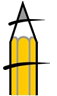 